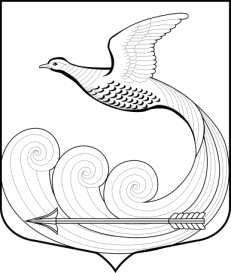 СОВЕТ ДЕПУТАТОВМуниципального образования Кипенское сельское поселение Ломоносовского муниципального района Ленинградской области третьего созыва                                                              РЕШЕНИЕ № 41д. Кипень				   		                          «15» декабря  2016г.О внесении изменений в решение Совета депутатов МО Кипенское сельское поселение «Об организации деятельности на территорииМО   Кипенское сельское поселениеобщественных советов и старост сельских населенных пунктов» №57 от 19.12.2013г.В соответствии с Федеральным законом от 06.10.2003г. № 131-ФЗ «Об общих принципах организации местного самоуправления в Российской Федерации», областным законом от 14.12.2012г. № 95-оз «О содействии развитию на части территорий муниципальных образований Ленинградской области иных форм местного самоуправления», Уставом МО Кипенское сельское поселение, совет депутатов МО Кипенское сельское поселение решил:1.  Внести изменения в Положение об общественном совете на части территории МО Кипенское сельское поселение МО Ломоносовский муниципальный район Ленинградской области (далее — Положение об общественном совете) и Положение о старосте на части территории МО Кипенское сельское поселение МО Ломоносовский муниципальный район Ленинградской области (далее – Положение о старосте)  утвержденные решением совета депутатов МО Кипенское сельское поселение  «Об организации деятельности на территории МО   Кипенское сельское поселение общественных советов и старост сельских населенных пунктов» №57 от 19.12.2013г.2.Дополнить Положение об общественном совете п.7.3. следующего содержания: «Общественный совет ежеквартально отчитывается  перед  Советом депутатов МО Кипенское сельское поселение о своей работе. Время проведения отчета осуществляется путем доклада  уполномоченного члена общественного совета на очередном заседании Совета депутатов. Уклонение общественного совета от выполнения настоящей обязанности более двух раз  является основанием для созыва Советом депутатов МО Кипенское сельское поселение в лице председателя Совета депутатов   собрания граждан части территории МО Кипенское сельское поселение МО Ломоносовский муниципальный район Ленинградской области  для решения вопроса о досрочном прекращении полномочий общественного совета и переизбрании его членов.»3. Дополнить Положение о старосте п.7.3. следующего содержания: «Староста ежеквартально отчитывается  перед  Советом депутатов МО Кипенское сельское поселение о своей работе. Время проведения отчета осуществляется путем доклада  уполномоченного члена общественного совета на очередном заседании Совета депутатов. Уклонение старосты от выполнения настоящей обязанности более двух раз  является основанием для созыва Советом депутатов МО Кипенское сельское поселение  общественного совета или  собрания граждан части территории МО Кипенское сельское поселение МО Ломоносовский муниципальный район Ленинградской области , МО  Кипенское сельское поселение для решения вопроса о досрочном прекращении полномочий  старосты»4. Опубликовать (обнародовать) настоящее решение в средствах массовой информации и  на официальном сайте МО Кипенское сельское поселение в информационно-телекоммуникационной сети Интернет.5. Решение вступает в силу после его официального опубликования (обнародования).6. Контроль за выполнением настоящего решения возложить на  главу местной администрации   Удюкова Р.Р.Председатель совета депутатовМО Кипенское сельское поселение :                                                                              М.В. Кюне,Приложение                                                                                                                                 УТВЕРЖДЕНОрешением Совета депутатов МО  Кипенское сельское поселениеот  19.12.2013 года № 57Положениео старосте части территории МО  Кипенское сельское поселениеМО Ломоносовский муниципальный район Ленинградской области1. Общие положения1.1. Настоящее Положение о старосте части территории МО Кипенское сельское поселение МО Ломоносовский муниципальный район Ленинградской области, разработано на основании Федерального закона от 06.10.2003г. № 131-ФЗ «Об общих принципах организации местного самоуправления в Российской Федерации», областного закона от 14.12.2012г. № 95-оз «О содействии развитию на части территорий муниципальных образований Ленинградской области иных форм местного самоуправления», Устава МО   Кипенское сельское поселение.1.2. Староста – лицо, избранное на собрании жителей населенного пункта с численностью жителей до 50 человек или из числа членов общественного совета, избранного на собрании жителей  населенного пункта с численностью жителей от 50 до 500 человек.2. Порядок избрания старосты2.1. Староста избирается на срок не более 5 лет из числа членов общественного совета в случае, если численность жителей населенного пункта составляет от 50 до 500 человек; на собрании   граждан населенного пункта, если численность жителей указанного населенного пункта составляет до 50 человек.2.2. Кандидатуры старосты могут быть выдвинуты:-путем самовыдвижения;-по предложению органа местного самоуправления МО Кипенское сельское поселение МО Ломоносовский муниципальный район Ленинградской области.2.3. Староста избирается из членов общественного совета открытым голосованием, большинством голосов от присутствующих на заседании членов общественного совета, если численность жителей части территории МО  Кипенское сельское поселение составляет от 50 до 500 человек, простым большинством голосов от присутствующих на собрании граждан, если численность жителей части территории МО  Кипенское сельское поселение составляет до 50 человек.2.4. Голосование проводится по каждой выдвинутой кандидатуре отдельно.3. Досрочное прекращение полномочий старосты 3.1. Полномочия старосты прекращаются досрочно в случае:-сложения полномочий старосты на основании личного заявления;-переезда старосты на постоянное место жительства за пределы части территории поселения, на которой осуществляется его деятельность;-вступления в законную силу обвинительного приговора суда в отношении старосты;-изменения гражданства старосты;-смерти старосты.3.2. Решение о досрочном прекращении полномочий старосты принимается общественным советом, если численность жителей части территории МО Кипенское сельское поселение составляет от 50 до 500 человек, местной администрацией  МО  Кипенское сельское поселение, если численность жителей части территории МО  Кипенское сельское поселение составляет до 50 человек.3.3. Досрочное переизбрание старосты производится в порядке, предусмотренном разделом 2 настоящего Положения.4. Направление деятельности старосты 4.1. Цели и задачи старосты определяются Уставом МО  Кипенское сельское поселение и настоящим Положением.4.2. Основными целями деятельности старосты являются:-содействие социально-экономическому и культурному развитию территории населенных пунктов;-представительство интересов жителей части территории МО Кипенское сельское поселение при решении вопросов местного значения в органах местного самоуправления;-содействие по формированию здорового образа жизни;-оказание содействия органам местного самоуправления в решении вопросов местного значения на части территории поселения.5. Полномочия старосты 5.1. К основным полномочиям старосты относятся:принятие решений по созыву собрания, опросу граждан части территории МО Кипенское сельское поселение;-формирование повестки дня собрания, его организация;-определение порядка, условий, способов и средств  для выполнения решений собрания, на основе опроса граждан, а также по иным вопросам, относящимся к компетенции старосты, организация их выполнения;-подготовка обращений к органам государственной власти, органам местного самоуправления, организациям и населению по решению вопросов, относящихся к компетенции старосты;-участие в заседаниях совета депутатов МО  Кипенское сельское поселение по рассмотрению предложений, внесенных общественным советом, старостой. 5.2. Староста обязан:-содействовать органам местного самоуправления МО Кипенское сельское поселение, в осуществлении решений вопросов местного значения на вверенной ему территории;-обеспечивать контроль за соблюдением правил застройки населенных пунктов;-оказывать помощь местной администрации  МО  Кипенское сельское поселение в проведении хозяйственных и иных мероприятий;-участвовать в организации муниципальной системы оповещения и связи на случай чрезвычайных ситуаций;-привлекать население к работам по благоустройству, озеленению и улучшению санитарного состояния населенных пунктов, ремонту общественных колодцев, поддержанию в надлежащем состоянии кладбищ, братских могил, памятников;-рассматривать в пределах своих полномочий заявления, предложения и жалобы граждан;-не реже одного раза в год отчитываться о проделанной работе перед гражданами соответствующей территории. Время проведения отчетного  собрания – по завершению календарного года.6. Порядок организации деятельности старосты6.1. Староста подотчетен собранию граждан и общественному совету.6.2. Староста ежегодно отчитывается о своей работе перед  жителями населенного пункта на  собрании.6.3. Староста имеет удостоверение, подписанное главой МО  Кипенское сельское поселение.6.4. Бланк удостоверения старосты утверждается настоящим положением (Приложение 1).7. Взаимодействие старосты с органами местного самоуправления7.1. К основным полномочиям органов местного самоуправления относительно деятельности старосты относятся:-предоставление старосте права участвовать в заседаниях совета депутатов МО  Кипенское сельское поселение при обсуждении вопросов, затрагивающих интересы жителей соответствующих территорий;-оказание помощи старосте в проведении собраний, предоставление помещения для их проведения;-установление сферы совместной компетенции, а также перечня вопросов, решения по которым не могут быть приняты без согласия собрания граждан;-оказание организационной, методической, информационной помощи старосте;-содействие выполнению решений собрания граждан, принятых в пределах их компетенции;-учет мнения населения, обозначенного собранием или опросом граждан.7.2. Взаимодействие со старостами от имени органов местного самоуправления осуществляет местная администрация   МО  Кипенское сельское поселение.8. Порядок и размеры выплаты вознаграждения за работу старосты 8.1. На основании решения общественного совета об избрании старосты (протокола собрания жителей части территории об избрании старосты) между администрацией и старостой может заключаться договор гражданско-правового характера. В договоре указывается, какие конкретные услуги оказывает староста. В случае отсутствия необходимых денежных средств в бюджете поселения, староста осуществляет свои полномочия на общественных началах без заключения договора гражданско-правового характера на основании настоящего Положения.8.2. Староста ведет учет своей работы в журнале старосты.8.3. Денежное  вознаграждение старосте выплачивается из местного бюджета поселения, в случае включения необходимых средств в бюджет, ежемесячно за работу по выполнению полномочий на основании гражданско-правового договора.Совет депутатов поселения, в случае включения необходимых средств в бюджет, вправе принимать решение об изменении ежемесячного вознаграждения старосте при утверждении бюджета муниципального образования на очередной финансовый год.9. Заключительные положения 9.1.      Староста осуществляет свою деятельность во взаимодействии с органами государственной власти Ленинградской области, органами местного самоуправления района и поселения, в соответствии с федеральным и областным законодательством, а также соглашениями, договорами, заключенными между общественным советом и органами государственной власти и органами местного самоуправления.9.2.    Изменения и дополнения, вносимые в настоящее Положение, утверждаются решением совета депутатов МО  Кипенское сельское поселение.9.3. Контроль за соответствием деятельности старосты действующему законодательству, муниципальным правовым актам, осуществляют  органы местного самоуправления поселения, в том числе и местная администрация  МО  Кипенское сельское поселение.(Приложение №3)УТВЕРЖДЕНОРешением совета депутатовМО  Кипенское сельское поселениеот   19.12. 2013 года № 57ПЕРЕЧЕНЬчастей территории МО Кипенское сельское поселение,на которой осуществляют свою деятельностьобщественные советы, старосты (Приложение №4)УТВЕРЖДЕНОрешением совета депутатовМО  Кипенское сельское поселениеот  19.12.2013 года № 57Образец удостоверения старостыУДОСТОВЕРЕНИЕ №  Действительно С «__» _______ 201__г.                                                                                                                  по «__» ______ 201__г.________________________________________________________________________(фамилия, имя, отчество)является старостой ______________________________________________________(наименование населенного пункта)Глава муниципального образования  Кипенскоесельское поселение МО Ломоносовскогомуниципального  района Ленинградской области                        продлено до ______________________________________________________                                     продлено до ________________ _______ ____________________________(подпись)       (фамилия)М.П.№округаНаименование сельских населенных пунктовНорма представительства в общественном совете/старостаКоличествозарегистрированныхграждан1.д. Кипень332342.д. Келози312473.д. Волковицы31114.д. Шундоровостароста515.д. Витино32666.д. Трудовикстароста457.д. Глухово31008.д. Черемыкино31179.пос. Черемыкинская  школастароста1010.пос. Дом  отдыха «Волковицы»староста311.пос. Глухово(Лесопитомник)3194